I. B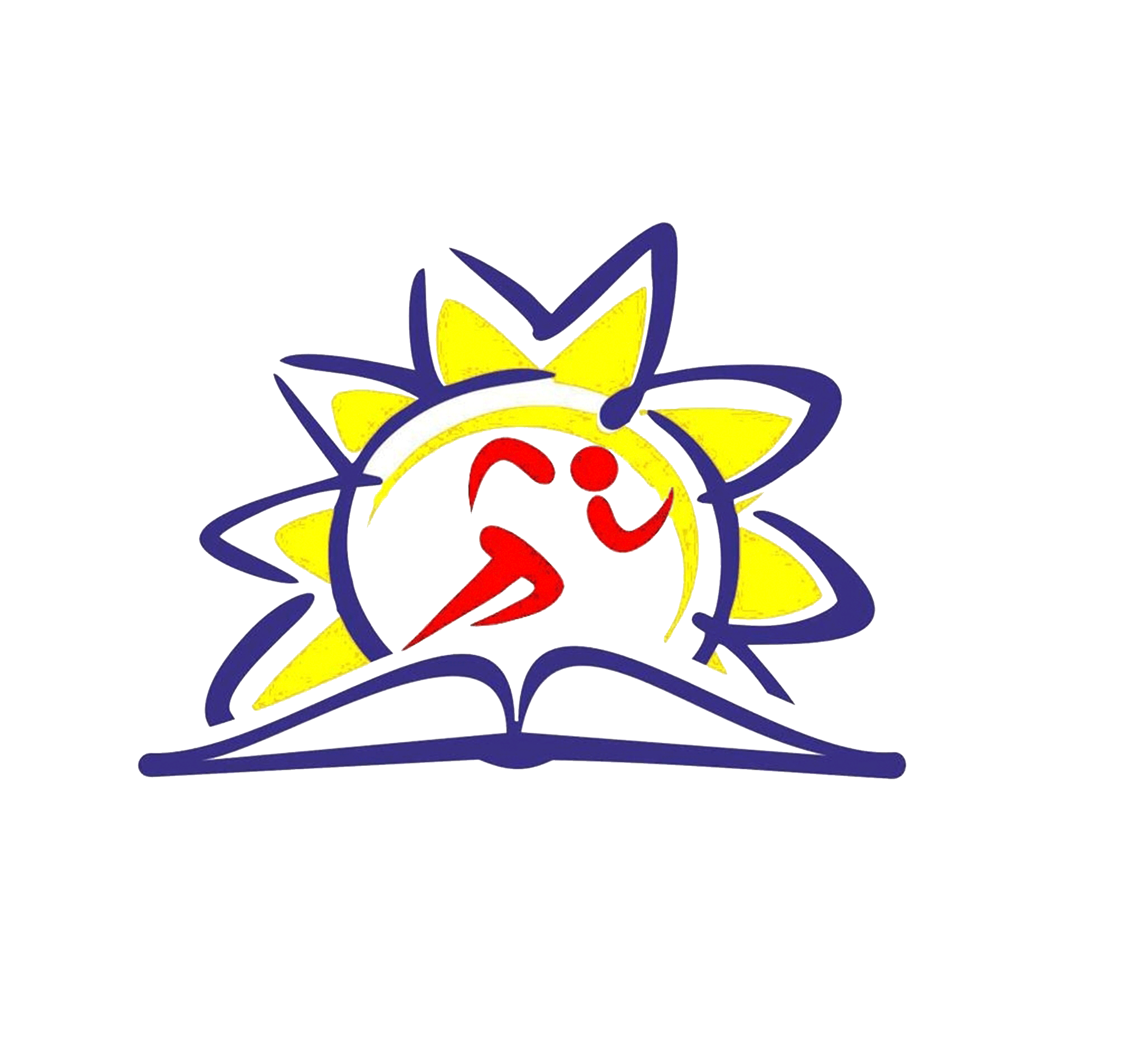 tr. p. uč. Mgr. Alena Koníková1. Majerská, Natália2. Tršová, Tamara3. Hubač, Jakub4. Gábriš, Adam5. Tóth, Lukáš6. Svoboda, Dávid7. Šarkőzi, Fabián8. Tóthová, Denisa9.Gregušová, Ria10.Šarkőziová, Lívia11.Mališ, Samuel12.Môcová, Alexandra13.Hricová, Alžbeta14.Neuschlová, Lea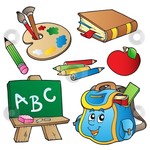 15.Košta, Peter